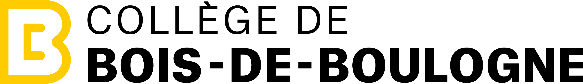 Animation 3D et synthèse d’images 574.B0PRÉSENTATION DU DOSSIER VISUEL  COMPLÉTANT LA DEMANDE D’ADMISSION 2021Remplir les espaces en vert :Aller à la page 2Première partie : Cinq images de votre production personnelleImage 1 : Glisser votre image sur le document en cliquant ici _Aller à la page suivanteImage 2 : Glisser votre image sur le document en cliquant ici _Aller à la page suivanteImage 3 : Glisser votre image sur le document en cliquant ici _Aller à la page suivanteImage 4 : Glisser votre image sur le document en cliquant ici _Aller à la page suivanteImage 5 : Glisser votre image sur le document en cliquant ici _Aller à la page suivanteDeuxième partie : Pourquoi je fais une demande en Animation 3D et synthèse d’images au collège de Bois-de-Boulogne.Écrire dans la case ci-dessous, l’espace s’adaptera à vos besoins.Maximum 150 motsEnregistrer le document en l’identifiant :NomPrénom-DemandeA3Dbdeb2021.docet le mettre en pièce jointe du courriel envoyé à l’adresse suivante :a3d@bdeb.qc.caNom et prénomNuméro de demande d’admissionTitreDescriptionTitreDescriptionTitreDescriptionTitreDescriptionTitreDescription